CUMBRAE PRIMARY & EARLY YEARS CLASS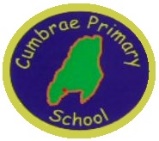 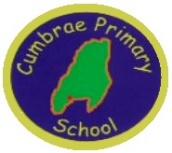 HT Update Term 1AUGUST 2023Dear Parents and Families,A huge welcome back to all our children and families, we hope you all had a fantasticsummer. The first day back on Friday was brilliant, it was so good to see so many smileyA huge welcome back to all our children and families, we hope you all had a fantasticsummer.  It has been great to see so many smiley faces around the school and an especially warm welcome to our new Primary 1s. A huge KPS welcome to all the new P1 children.....and all the new children and familiesWe can't wait to welcome you into KPS for our first event of the year on Tuesday 5thWe look forward to welcoming you all into the school on Thursday 31st August at 2.30pm when your child can show you their classroom and allow you to meet your new teacher. Staffing this year is as followsEYC – Miss Armstrong, Miss Crossan, Miss HarperP1/2/3 – Mrs Neilson - Mon/ Tues/ Wed & Ms Kelso – Thurs/ FriP4/5 – Miss Smith – Tues/ Wed am/ Thurs/ Fri & Ms Kelso – Mon/ Wed pmP6/7 – Mrs Joyce – Mon/ Tues am/ Wed/ Thurs/ Fri & Ms Kelso – Tues pmMrs Buchanan – Support for Learning on a TuesdayTowards the end of September we will welcome back Mrs Young from her maternity leave. She will be working a Monday, Tuesday & Wednesday, working alongside class teachers supporting learners and developing outdoor learning across the school.We encourage children to bring a pair of gym shoes/ trainers and shorts for PE. These can be kept in school. Children receive at least 2 hours of PE a week but often they have exercise everyday.Please ensure your child brings a water bottle to school each day which can be refilled at school. If possible could this bottle please have a sports top to prevent spillages.The school day starts at 9am. The playground is supervised by Mr McKinnie and a classroom assistant from 8.50am. Please could you refrain from sending your children to the playground before 8.50am as the playground is not supervised. If it is light rain children would be expected to wait in the shelter. However, if it is pouring then the school doors will open at 8.50am.LEARNING & TEACHING This year our priorities for school improvement are to Foster a love for learningMake Progress from prior levels of achievementCreate opportunities for positive outcomes across the curriculumThe diagram attached summarises how we intend to achieve this. If you would like to read more about the school improvement plan it will be available on our school website and North Ayrshire Council website.Next week we have Alan Dapre, an author visiting us. He will be presenting his novel ‘Grizzly Ben’ at 11am and we invite parents to join us for this event. The book is mainly aimed at age 5 – 9 year olds and we hope to see some of you on the day.We have also booked our annual pantomime visit to the Beacon Theatre on 13th December which we will all look forward to.Exciting news announcement is that this year we will be presenting a whole school show after Easter which will be Matilda Junior! You should be receiving learning updates through Seesaw and in September you will receive your class newsletter outlining their learning for the term. Any questions or queries please email or contact the school office.Kind regardsMrs J McAleesecumbrae@ea.n-ayrshire.sch.uk01475 530343https://blogs.glowscotland.org.uk/na/cumbraeprimary/DATES FOR YOUR DIARYThurs 31st AugustMeet the teacher 2.30pmMon 4th SeptFootball coaching P1- 4 (1.15pm – 2pm) & P5 – 7 (2pm – 3pm) for 8 weeksThurs 7th SeptAlan Dapre author visit 11amThurs 14th SeptMrs Neilson & P6 Road Safety reps to conference in KilwinningMon 18th SeptIn-serviceTues 3rd OctFlu vaccineThurs 12th OctMaura Robbie author visiting P4/5Fri 13th OctClose for holidaysMon 23rd OctSchool reopensTues 31st OctHalloween parties in schoolFri 17th NovHolidayMon 20th NovHolidayWed 13th DecPantomimeFri 22nd DecStop school